Bestätigung für Luftfrachtsendungenin die Vereinigten Staaten von Amerika (USA)Confirmation for airfreight shipmentsto the United States of America (USA)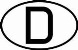 Hiermit bestätigen wir der Firma DSV Air & Sea Germany GmbH, Bremen zur nachfolgend beschriebenen Sendung, dasssie nicht aus den Ländern Ägypten, Syrien, Somalia oder Jemen kommtsie nicht im Transit durch die Länder Ägypten, Syrien, Somalia oder Jemen transportiert wurdendie Waren nicht ihren Ursprung in den Ländern Ägypten, Syrien, Somalia oder Jemen habenSendungsdetails (Anzahl der Packstücke, Bruttogewicht, Maße, Markierung, Rechnungsnummer und Empfänger), Sendungs- oder HAWB-Nummer: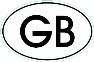 We hereby confirm to DSV Air & Sea Germany GmbH, Bremen for the below mentioned airfreight shipment, thatit is not transferred from Egypt, Syria, Somalia or Yemen it is not transited through Egypt, Syria, Somalia or Yemenit is not originated in Egypt, Syria, Somalia or Yemenshipment details (nos. of packages, gross weight, measurement, marks, invoice number and consignee), shipment-reference or HAWB-no.:Firma/Company:Adresse/Address:Land/PLZ/Ort / Country/Postal Code/City:Land/PLZ/Ort / Country/Postal Code/City:Ansprechpartner(in)// Contact person:Telefon / Phone:Telefax/Fax:E-Mail:Ort, Datumplace, dateVor- und Nachnamepre- and surnameFirmenstempel / Rechtsverbindliche Unterschrift(**) / company stamp / legally binding signature (**)